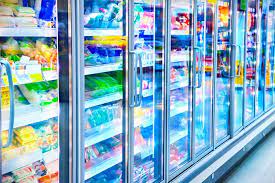 Training ParametersProgram OverviewThis section summarizes the end objectives of the program along with its duration.Training OutcomesAt the end of the program, the learner will be able to: Administer manpower planning and design effective training methodology to improve performance Implement preventive and corrective actions to ensure smooth working of cold chain operationsTrack and improvise perishable product handling activitiesInstruct and manage data entry/ MIS reports managementManage workplace for safe and healthy work environment by following and ensuring compliance to regulatory and safety normsCommunicate effectively with colleagues and clients for proper information flowFacilitate route planning and reefer/non reefer vehicle coordinationCompulsory ModulesThe table lists the modules, their duration and mode of delivery.Module DetailsModule 1: Introduction to Cold Chain Lead	Mapped to Bridge ModuleTerminal Outcomes: Describe the basic structure and function of supply chainDetail the various functions of a Cold Chain Lead	Module 2: Manpower planning and managementMapped to LSC/N8708, v2.0Terminal Outcomes: Demonstrate the steps to be followed in effective manpower planning and management Module 3: Managing cold chain operationsMapped to LSC/N8709, V1.0Terminal Outcomes: Demonstrate the steps to be followed for effective management of cold chain operationsModule 4: Supervision of perishable product handling activitiesMapped to LSC/N8710, v1.0Terminal Outcomes: Detail the appropriate steps for supervision of perishable product handling activities as per SOPModule 5: Route planning and coordinationMapped to LSC/N8711, v1.0Terminal Outcomes: Demonstrate the steps to be followed for effective route planning and coordinationModule 6: Supervise data entry/MIS reports managementMapped to LSC/N8712, v1.0Terminal Outcomes: Detail the steps for effective supervision of data entry/MIS reports managementModule 7: Compliance to health, safety and security normsMapped to LSC/N9901, v1.0Terminal Outcomes: Describe health, safety, and security procedures in cold storage plantsDemonstrate the inspection procedure to ensure appropriate and safe conditions of activity area and equipmentIllustrate the standard protocol to be followed during emergency situations, accidents and breach of safetyModule 7: Effective CommunicationMapped to LSC/N9902, v1.0Terminal Outcomes: Demonstrate effective communication skills to understand targets and performance indicatorsEstablish good client relationships and maintain them effectivelyModule 8 : Employability SkillsMapped to DGT/VSQ/N0103, v1.0Terminal Outcomes: Discuss the Employability Skills required for jobs in various industriesExplain the constitutional values, including civic rights and duties, citizenship, responsibility towards society and personal values and ethics such as honesty, integrity, caring and respecting others that are required to become a responsible citizenDiscuss how to identify opportunities for potential business, sources of funding and associated financial and legal risks with its mitigation planAnnexureTrainer RequirementsAssessor RequirementsAssessment StrategyThe emphasis is on ‘learning-by-doing' and practical demonstration of skills and knowledge based on the performance criteria. Accordingly, assessment criteria for each job role is set and made available in qualification pack.The assessment papers for both theory and practical would be developed by Subject Matter Experts (SME) hired by Logistics Sector Skill Council or with the LSC accredited Assessment Agency as per the assessment criteria mentioned in the Qualification Pack. The assessments papers would also be checked for the various outcome-based parameters such as quality, time taken, precision, tools & equipment requirement etc.Each NOS in the Qualification Pack (QP) is assigned a relative weightage for assessment based on the criticality of the NOS. Therein each Element/Performance Criteria in the NOS is assigned marks on relative importance, criticality of function and training infrastructure.The following tools would be used for final assessment:Practical Assessment: This comprises of a creation of mock environment in the skill lab which is equipped with all equipment required for the qualification pack.Candidate's soft skills, communication, aptitude, safety consciousness, quality consciousness etc. is ascertained by observation and marked in observation checklist. The outcome is measured against the specified dimensions and standards to gauge the level of their skill achievements.Viva/Structured Interview: This tool is used to assess the conceptual understanding and the behavioral aspects with regard to the job role and the specific task at hand. It also includes questions on safety, quality, environment, and equipment etc.On-Job Training: OJT would be evaluated based on standard logbook capturing departments worked on, key observations of learner, feedback and remarks of supervisor or mentor.Written Test: Question paper consisting of 100 MCQs (Hard:40, Medium:30 and Easy: 30) with questions from each element of each NOS. The written assessment paper is comprised of following types of questions:True / False StatementsMultiple Choice QuestionsMatching Type Questions.Fill in the blanksScenario based QuestionsIdentification QuestionsQA Regarding Assessors:Assessors are selected as per the “eligibility criteria” laid down by LSC for assessing each job role. The assessors selected by Assessment Agencies are scrutinized and made to undergo training and introduction to LSC Assessment Framework, competency-based assessments, assessors guide etc. LSC conducts “Training of Assessors” program from time to time for each job role and sensitize assessors regarding assessment process and strategy which is outlined on following mandatory parameters:Guidance regarding NSQFQualification Pack StructureGuidance for the assessor to conduct theory, practical and viva assessmentsGuidance for trainees to be given by assessor before the start of the assessments.Guidance on assessments process, practical brief with steps of operations practical observation checklist and mark sheetViva guidance for uniformity and consistency across the batch.Mock assessmentsSample question paper and practical demonstrationReferencesGlossaryAcronyms and AbbreviationsModel Curriculum QP Name: Cold Chain LeadQP Code: LSC/Q8702QP Version: 2.0 NSQF Level: 7Model Curriculum Version: 2.0 Logistics Sector Skill Council|| Logistics Sector Skill Council, Ground Floor, Temple Tower, No.476, Anna Salai, Nandanam, Chennai, Tamil Nadu 600035Sector LogisticsSub-Sector
 Cold ChainOccupation
 Cold Chain OperationsCountry
 IndiaNSQF Level
 7Aligned to NCO/ISCO/ISIC Code
 NCO-2015/ NILMinimum Educational Qualiﬁcation and Experience 
 Pursuing PhD
Or Pursuing 2nd year  of 2 year PG- Eng
Or Completed 3 year UG degree + 3 year  of relevant experience 
Or Completed 4 year UG degree with Honours/  Honours with research + 2 year of relevant experience
Or Previous relevant Qualification of NSQF Level 6 (Cold Chain Engineering Specialist) + 3 years  of relevant experiencePre-Requisite License or Training 
 NAMinimum Job Entry Age
 18Last Reviewed On 
 NANext Review Date
 NANSQC Approval Date
 NAQP Version 
 2.0Model Curriculum Creation Date
21-08-2022Model Curriculum Valid Up to Date
21-08-2022Model Curriculum Version 
2.0Minimum Duration of the Course
750Maximum Duration of the Course
750NOS and Module DetailsTheoryDurationPracticalDurationOn-the-Job Training Duration (Mandatory)On-the-Job Training Duration (Recommended)Total DurationBridge Module201030Module 1: Introduction to Cold Chain Lead201030	LSC/N8708 - Administer manpower planning and labor management across cold chain operationsV2.072065590Module 2: Manpower planning and management2065590LSC/N8709 - Ensure smooth and effective execution of cold chain operationV2.0730855120Module 3: Managing cold chain operations30855120LSC/N8710 - Monitor and improvise perishable product handling activitiesV2.0730855120Module 4: Supervision of perishable product handling activities30855120LSC/N8711 - Oversee route planning and reefer/non-reefer vehicle coordination V2.072065590Module 5: Route planning and coordination2065590LSC/N8712 - Supervise Data entry/MIS reports management V1.072065590Module 6: Supervise data entry/MIS reports management2065590LSC/N9901 – Maintain food and personal safety, health, and hygiene in cold storage plantV1.07204060Module 7: Compliance to health, safety and security norms204060LSC/9902 Communicate effectively with colleagues and clientsV1.072035560Module 8: Effective Communication2035560DGT/VSQ/N0103 Employability Skills306090Total Duration21051030750Duration: 20:00Duration: 10:00Theory – Key Learning OutcomesPractical – Key Learning OutcomesClassify the components of supply chain and logistics sectorDetail the various sub-sectors and the opportunities in themIdentify various activities in cold chain, warehousing, port yard, land, ship and air transportationExplain job roles in cold chainDetail your job role as cold chain lead and its interface with other job rolesDescribe the various sorting, grading, storage and cold room equipment’s used in cold chain operationsDiscuss the documentation requirements in cold chain operationsDemonstrate the use of evaporators, compressor etc.Explain the various documentation involved in cold chain maintenance operationClassroom AidsClassroom AidsCharts, Models, Video presentation, Flip Chart, Whiteboard/Smart Board, Marker, Board eraserCharts, Models, Video presentation, Flip Chart, Whiteboard/Smart Board, Marker, Board eraserTools, Equipment and Other Requirements Tools, Equipment and Other Requirements Duration: 20:00Duration: 65:00Theory – Key Learning OutcomesPractical – Key Learning OutcomesDiscuss the process of evaluating requirements based on HACCP, HAZMAT compliances and any other certificationsCreate the training methodology for effective delivery Explain the process of identifying training requirements for new technological developments State the effective skill sets for workers to facilitate effective hiringDiscuss the reasons for attritionState the criteria’s to check the fitness levels of employees for carrying out cold chain operationsEvaluate training requirements based on HACCP, HAZMAT compliances and any other certificationsDesign the training methodology for effective delivery Identify training requirements for new technological developments Inform quality assurance department and workers on updates in training requirementsSupport head HR in recruitment and attrition decisions Identify skill sets for workers to facilitate effective hiringAnalyse reasons for attritionProvide support in designing corrective mechanism to reduce attritionAssess fitness levels of employees for carrying out cold chain operationsClassroom AidsClassroom AidsCharts, Models, Video presentation, Flip Chart, Whiteboard/Smart Board, Marker, Board eraserCharts, Models, Video presentation, Flip Chart, Whiteboard/Smart Board, Marker, Board eraserTools, Equipment and Other Requirements Tools, Equipment and Other Requirements MS Project, MS Office, Computer, Projector, TV, Stationery, Worksheets, Statistical Tools, Budgeting tools, ERP, MIS tools, Business Planning softwareMS Project, MS Office, Computer, Projector, TV, Stationery, Worksheets, Statistical Tools, Budgeting tools, ERP, MIS tools, Business Planning softwareDuration: 30:00Duration: 85:00Theory – Key Learning OutcomesPractical – Key Learning OutcomesDetail the preventive and corrective actions to avoid microbiological non conformities at different stages of cold chain operationsRecommend actions for overcoming operational delaysExplain the inspection process of implementation of cleaning schedules for equipment and machinesDiscuss the various expenses to be considered while calculating budget Develop budget considering OPEX and CAPEX requirementsDiscuss the inspection process for compliance to calibration schedule for equipmentExplain the process of managing upgradation of evaporators, compressors, etc.Demonstrate the preventive and corrective actions to avoid microbiological non conformities at different stages of cold chain operationsPropose actions for overcoming operational delaysInspect implementation of cleaning schedules for equipment and machinesIdentify various expenditures related to maintenance, salaries, upgradation, emergency etc.Prepare budget considering OPEX and CAPEX requirementsManage budgetary control over operationsInspect compliance to calibration schedule for equipmentCollaborate with maintenance department to ensure effective functioning of equipmentAdminister upgradation of evaporators, compressors, etc.Classroom AidsClassroom AidsCharts, Models, Video presentation, Flip Chart, Whiteboard/Smart Board, Marker, Board eraserCharts, Models, Video presentation, Flip Chart, Whiteboard/Smart Board, Marker, Board eraserTools, Equipment and Other Requirements Tools, Equipment and Other Requirements MS Project, MS Office, Computer, Projector, TV, Stationery, Worksheets, Statistical Tools, Budgeting tools, ERP, MIS tools, Business Planning softwareMS Project, MS Office, Computer, Projector, TV, Stationery, Worksheets, Statistical Tools, Budgeting tools, ERP, MIS tools, Business Planning softwareDuration: 30:00Duration: 85:00Theory – Key Learning OutcomesPractical – Key Learning OutcomesState the latest updates in refrigeration technology to reduce carbon footprintsSelect the right mix of multi modal transport to meet quality and timeline requirementsExplain the process of selecting the appropriate cooling method and systems based on the volume and type of commodityDiscuss the inspection procedure of ripening chamber operations, temperature management and documentationExplain the management of resource integrations and cross functional utilization of equipment across cold chainExplain the management of back end integrated pack house activities such as grading, washing, sorting etc.Contribute relevant inputs to reduce hazards involved with each process step during the design of process flow diagram Determine proper application of CCP to control hazardsDiscuss the process of setting target levels and monitoring systems for controlling CCPApply the latest updates in refrigeration technology to reduce carbon footprintsIdentify the right mix of multi modal transport to meet quality and timeline requirementsIdentify appropriate cooling method and systems based on the volume and type of commodityInspect ripening chamber operations, temperature management and documentationManage resource integrations and cross functional utilization of equipment across cold chainManage back end integrated pack house activities such as grading, washing, sorting etc.Determine proper application of CCP to control hazardsEstablish target levels and monitoring systems for controlling CCPDevelop system for documenting procedures and recordsClassroom AidsClassroom AidsCharts, Models, Video presentation, Flip Chart, Whiteboard/Smart Board, Marker, Board eraserCharts, Models, Video presentation, Flip Chart, Whiteboard/Smart Board, Marker, Board eraserTools, Equipment and Other Requirements Tools, Equipment and Other Requirements MS Project, MS Office, Computer, Projector, TV, Stationery, Worksheets, Statistical Tools, ERP, MIS tools, HACCP standards, Product handling standards, different types of trolleys and stacking equipment, sorting, grading, packaging and handling equipmentMS Project, MS Office, Computer, Projector, TV, Stationery, Worksheets, Statistical Tools, ERP, MIS tools, HACCP standards, Product handling standards, different types of trolleys and stacking equipment, sorting, grading, packaging and handling equipmentDuration: 20:00Duration: 65:00Theory – Key Learning OutcomesPractical – Key Learning OutcomesDetail the steps to be followed for route planningState client requirements on the types of products, quantity etc.Explain the inspection process of reefer vehicle for complaince to safety standards, appropriate temperature, vehcile papers etc.State the quality standards wrt to products Explain delivery details and responsibility to the reefer/non reefer vehicle operator Discuss the inspection process of reefer/ non reefer vehicle operations as per SOPDiscuss the factors to be considered while planning delivery routesDiscuss the importance of resolving customer queries effectivelyExplain the standards for safe delivery of products by reefer/non reefer vehicle operatorUnderstand client requirements on the types of products, quantity etc.Track availability of products as per orderRevise transportation and delivery schedules based on priority basisDevelop good relationship with clientsMatch order details with productsInspect reefer vehicle for compliance to safety standards, appropriate temperature, vehicle papers etc.Inspect adherence to quality standards wrt to productsExplain delivery details and responsibility to the reefer/non reefer vehicle operator Examine reefer/ non reefer vehicle operations as per SOPPlan delivery routes for on time deliveryVerify trip sheets for mileage and fuel usageSolve customer complaints to ensure customer satisfactionTrack safe delivery of products by reefer/non reefer vehicle operatorTrack receivables and paymentsClassroom AidsClassroom AidsCharts, Models, Video presentation, Flip Chart, Whiteboard/Smart Board, Marker, Board eraserCharts, Models, Video presentation, Flip Chart, Whiteboard/Smart Board, Marker, Board eraserTools, Equipment and Other Requirements Tools, Equipment and Other Requirements MS Project, MS Office, Computer, Projector, TV, Stationery, Worksheets, Statistical ToolsMS Project, MS Office, Computer, Projector, TV, Stationery, Worksheets, Statistical ToolsDuration: 20:00Duration: 65:00Theory – Key Learning OutcomesPractical – Key Learning OutcomesExplain the process of revising transportation and delivery schedules based on priority basisDiscuss the importance of maintaining good client relationships State the safety standards to be followed State the quality standards to be followed during inspection of products Explain delivery details and responsibility to the reefer/non reefer vehicle operator Discuss the reefer/ non reefer vehicle operations as per SOPExplain the process of planning  delivery routes for on time deliveryDescribe the process of verifying trip sheets for mileage and fuel usage  Discuss the process of tracking safe delivery of products by reefer/non reefer vehicle operatorExplain the process of tracking receivables and paymentsUnderstand client requirements on the types of products, quantity etc.Track availability of products as per orderRevise transportation and delivery schedules based on priority basisDevelop good relationship with clientsMatch order details with productsInspect reefer vehicle for compliance to safety standards, appropriate temperature, vehicle papers etc.Inspect adherence to quality standards wrt to productsExamine reefer/ non reefer vehicle operations as per SOPPlan delivery routes for on time deliveryVerify trip sheets for mileage and fuel usageSolve customer complaints to ensure customer satisfactionTrack safe delivery of products by reefer/non reefer vehicle operatorTrack receivables and paymentsClassroom AidsClassroom AidsCharts, Models, Video presentation, Flip Chart, Whiteboard/Smart Board, Marker, Board eraserCharts, Models, Video presentation, Flip Chart, Whiteboard/Smart Board, Marker, Board eraserTools, Equipment and Other Requirements Tools, Equipment and Other Requirements MS Project, MS Office, Computer, Projector, TV, Stationery, Worksheets, Statistical ToolsMS Project, MS Office, Computer, Projector, TV, Stationery, Worksheets, Statistical ToolsDuration: 20:00Duration: 40:00Theory – Key Learning OutcomesPractical – Key Learning OutcomesDetail health, safety and security procedures in cold storage plantsExplain the inspection procedure to ensure appropriate and safe conditions of activity area and equipmentDetail hygiene and sanitation standards as per regulatory bodies such as FSSAI, APEDAEvaluate protective devices, pipelines and cold storage areas as per SOPDetail the pest control methods to be followed to ensure zero pest infestationDescribe the SOP for safe handling of goodsExplain the protocol to be followed during accident, emergency etc.Perform health and safety procedure in cold storage plantsFollow safety precautionary methodsCheck the activity area and equipment for compliance to safetyCheck the pipeline and cold storage area are as per SOPPerform pest control as per SOP to avoid infestationInspect adherence to standard operating procedures (SOP) while handling goodsImplement standard protocol in case of emergency situations, accidents, and breach of safetyClassroom AidsClassroom AidsCharts, Models, Video presentation, Flip Chart, Whiteboard/Smart Board, Marker, Board eraserCharts, Models, Video presentation, Flip Chart, Whiteboard/Smart Board, Marker, Board eraserTools, Equipment and Other Requirements Tools, Equipment and Other Requirements MS Project, MS Office, Computer, Projector, TV, Stationery, Worksheets, Statistical Toolscompressor, condenser, evaporator, temperature and humidity sensor, simulator, tools and tackles, consumablesMS Project, MS Office, Computer, Projector, TV, Stationery, Worksheets, Statistical Toolscompressor, condenser, evaporator, temperature and humidity sensor, simulator, tools and tackles, consumablesDuration: 20:00Duration: 35:00Theory – Key Learning OutcomesPractical – Key Learning OutcomesUnderstand the target and performance indicator from seniorsDetail the progress to superiorsExplain the behavior to be followed in workplaceBreakdown issues among colleaguesInterpret cooperation, coordination to be established with colleagues and clients Recognize the client requirement Manage client escalation immediately Manage good client relationshipCommunicate effectively with seniors to understand targets, performance indicatorsPractice responsible, disciplined and respectful behavior in the workplaceResolve conflicts amongst colleaguesPractice cooperation, coordination, etiquette and collaboration with colleagues and clientsProvide expert inputs and guide colleaguesCommunicate effectively with clients to understand work requirementsSolve client escalations effectivelyEstablish and maintain good client relationshipsClassroom AidsClassroom AidsCharts, Models, Video presentation, Flip Chart, Whiteboard/Smart Board, Marker, Board eraserCharts, Models, Video presentation, Flip Chart, Whiteboard/Smart Board, Marker, Board eraserTools, Equipment and Other Requirements Tools, Equipment and Other Requirements MS Project, MS Office, Computer, Projector, TV, Stationery, Worksheets, Statistical Toolscompressor, condenser, evaporator, temperature and humidity sensor, simulator, tools and tackles, consumablesMS Project, MS Office, Computer, Projector, TV, Stationery, Worksheets, Statistical Toolscompressor, condenser, evaporator, temperature and humidity sensor, simulator, tools and tackles, consumablesDuration: 30:00Duration: 60:00Theory – Key Learning OutcomesPractical – Key Learning OutcomesOutline the importance of Employability Skills for the current job market and future of workList different learning and employability related GOI and private portals and their usageExplain the constitutional values, including civic rights and duties, citizenship, responsibility towards society and personal values and ethics such as honesty, integrity, caring and respecting others that are required to become a responsible citizenDiscuss relevant 21st century skills required for employmentHighlight the importance of practicing 21st century skills like Self-Awareness, Behaviour Skills, time management, critical and adaptive thinking, problem-solving, creative thinking, social and cultural awareness, emotional awareness, learning to learn etc. in personal or professional lifeExplain the importance of communication etiquette including active listening for effective communicationDiscuss the significance of escalating sexual harassment issues as per POSH actDiscuss various financial institutions, products, and servicesExplain the common components of salary such as Basic, PF, Allowances (HRA, TA, DA, etc.), tax deductionsDiscuss the legal rights, laws, and aidsDescribe the role of digital technology in day-to-day life and the workplaceDiscuss the significance of displaying responsible online behaviour while using various social media platformsExplain the types of entrepreneurship and enterprisesDiscuss how to identify opportunities for potential business, sources of funding and associated financial and legal risks with its mitigation planDescribe the 4Ps of Marketing-Product, Price, Place and Promotion and apply them as per requirementDiscuss various tools used to collect customer feedbackDiscuss the significance of maintaining hygiene and dressing appropriatelyDiscuss the significance of maintaining hygiene and dressing appropriately for an interviewList the steps for searching and registering for apprenticeship opportunitiesResearch and prepare a note on different industries, trends, required skills and the available opportunitiesDemonstrate how to practice different environmentally sustainable practicesCreate a pathway for adopting a continuous learning mindset for personal and professional developmentShow how to use basic English sentences for everyday conversation in different contexts, in person and over the telephoneRead and understand text written in basic EnglishWrite a short note/paragraph / letter/e -mail using correct basic EnglishCreate a career development planIdentify well-defined short- and long-term goalsDemonstrate how to communicate effectively using verbal and nonverbal communication etiquetteWrite a brief note/paragraph on a familiar topicRole play a situation on how to work collaboratively with others in a teamDemonstrate how to behave, communicate, and conduct appropriately with all genders and PwDDemonstrate how to conduct offline and online financial transactions, safely and securely and check passbook/statementCalculate income and expenditure for budgetingDemonstrate how to operate digital devices and use the associated applications and features, safely and securelyDemonstrate how to connect devices securely to internet using different meansFollow the dos and don’ts of cyber security to protect against cyber crimesCreate an e-mail id and follow e- mail etiquette to exchange e -mailsShow how to create documents, spreadsheets and presentations using appropriate applicationsUtilize virtual collaboration tools to work effectivelyCreate a sample business plan, for the selected business opportunityClassify different types of customersDemonstrate how to identify customer needs and respond to them in a professional mannerDraft a professional Curriculum Vitae (CV)Use various offline and online job search sources to find and apply for jobsRole play a mock interviewClassroom AidsClassroom AidsCharts, Models, Video presentation, Flip Chart, Whiteboard/Smart Board, Marker, Board eraser, UPS, LCD Projector, Computer Tables & chairsCharts, Models, Video presentation, Flip Chart, Whiteboard/Smart Board, Marker, Board eraser, UPS, LCD Projector, Computer Tables & chairsTools, Equipment and Other Requirements Tools, Equipment and Other Requirements Computer (PC) with latest configurations – and Internet connection with standard operating system and standard word processor and worksheet software (Licensed) (all software should either be latest version or one/two version below), Scanner cum PrinterComputer (PC) with latest configurations – and Internet connection with standard operating system and standard word processor and worksheet software (Licensed) (all software should either be latest version or one/two version below), Scanner cum PrinterTrainer PrerequisitesTrainer PrerequisitesTrainer PrerequisitesTrainer PrerequisitesTrainer PrerequisitesTrainer PrerequisitesTrainer PrerequisitesMinimum Educational Qualification
SpecializationRelevant Industry Experience Relevant Industry Experience Training ExperienceTraining ExperienceRemarks Minimum Educational Qualification
SpecializationYearsSpecializationYearsSpecializationGraduate or Diploma Engineering6cold storage/refrigeration / air conditioning equipment maintenance operations1cold storage/refrigeration / air conditioning equipment maintenance operationsTrainer CertificationTrainer CertificationDomain CertificationPlatform CertificationCertified for Job Role: “Cold Chain Lead” mapped to QP: “LSC/Q8702, v2.0”. Minimum accepted score is 80%Recommended that the Trainer is certified for the Job Role: “Trainer”, mapped to the Qualification Pack: “MEP/Q2601”. Minimum accepted score is 80%Assessor PrerequisitesAssessor PrerequisitesAssessor PrerequisitesAssessor PrerequisitesAssessor PrerequisitesAssessor PrerequisitesAssessor PrerequisitesMinimum Educational Qualification 
SpecializationRelevant Industry ExperienceRelevant Industry ExperienceTraining/Assessment ExperienceTraining/Assessment ExperienceRemarks Minimum Educational Qualification 
SpecializationYearsSpecializationYearsSpecialization12th PassNA2cold storage/refrigeration / air conditioning equipment maintenance operations1cold storage/refrigeration / air conditioning equipment maintenance operationsGraduation is preferredAssessor CertificationAssessor CertificationDomain CertificationPlatform CertificationCertified for Job Role: “Cold Chain Lead” mapped to QP: “LSC/Q8702, v2.0”. Minimum accepted score is 80%Recommended that the Assessor is certified for the Job Role: “Assessor”, mapped to the Qualification Pack: “MEP/Q2601”. Minimum accepted score is 80%TermDescriptionDeclarative KnowledgeDeclarative knowledge refers to facts, concepts and principles that need to be known and/or understood in order to accomplish a task or to solve a problem. Key Learning OutcomeKey learning outcome is the statement of what a learner needs to know, understand and be able to do in order to achieve the terminal outcomes. A set of key learning outcomes will make up the training outcomes. Training outcome is specified in terms of knowledge, understanding (theory) and skills (practical application).OJT (M)On-the-job training (Mandatory); trainees are mandated to complete specified hours of training on siteOJT (R)On-the-job training (Recommended); trainees are recommended the specified hours of training on siteProcedural KnowledgeProcedural knowledge addresses how to do something, or how to perform a task. It is the ability to work, or produce a tangible work output by applying cognitive, affective or psychomotor skills. Training OutcomeTraining outcome is a statement of what a learner will know, understand and be able to do upon the completion of the training. Terminal OutcomeTerminal outcome is a statement of what a learner will know, understand and be able to do upon the completion of a module. A set of terminal outcomes help to achieve the training outcome.TermDescriptionQPQualification PackNSQFNational Skills Qualification FrameworkNSQCNational Skills Qualification CommitteeNOSNational Occupational Standards